		Mytham Road	                          Little Lever Health Centre                             	Bolton	                Dr Jain & Dr Subramanian             	BL3 1JF	                              	Tel: 01204 462988NEW PATIENT QUESTIONNAIRENew patients must provide TWO documents of ID. One item of photo ID along with a document containing the patients address. Please print clearly and answer as many questions as you can. All information provided is confidential.Your contact details:Next of kin: Information about you:Medical information:Please indicate below any serious illnesses for yourself. (Please tick appropriate)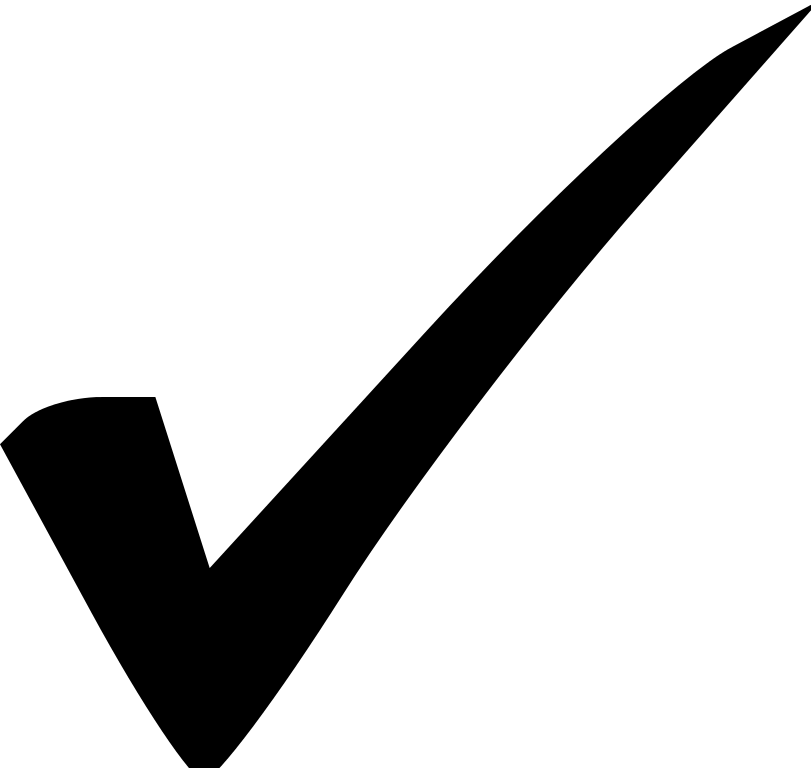 Screening: Have you had cervical/breast/chest/bowel screening in the last 5 years?Pregnancy/ Maternity:Pregnant   Estimated Delivery Date:……………………………………….Family history:EthnicityWhich of the following best describes how you think of yourself?  Please tick one optionSexual OrientationWhich of the following options best describes how you think of yourself?Woman (including trans woman)     Man (including trans man)     Non-binaryIs your gender identity the same as the gender you were given at birth?   Yes		  No Which of the following options best describes how you think of yourself? Lesbian	 Bisexual	        Gay		 Heterosexual/StraightAlcohol consumption:Please tick as appropriate if you drink alcohol:Prescription information:Do you take regular medication? Please attach a copy of your repeat prescription. Accessible information standard Do you have any communication / information needs relating to a disability or sensory loss and if so what are they? Please indicate belowCommunication by text message consent:Please Read and sign below.Summary Care Record(Please read all 3 sections and fill in your preference in the box below)Summary Care RecordYour summary care record contains important information about and medicines you are taking, any allergies you may have and any bad reactions to medicines you may have experienced previously.Allows authorised healthcare professionals to have access to this information will improve decision making by doctors and has prevented mistakes being made when patients are being cared for in a different care setting.Your summary care record includes your name, address, D.O.B and your NHS number to help identify you correctly. Healthcare staff will have access to this information- so that they can provide safer care whenever or wherever you need it, anywhere in England.Enhanced Summary Care Record (recommended for patients over 65 & with complex medical needs)We are required to offer to share your enhanced summary care record, this includes all information in the summary care record as well as any significant medical diagnoses, any significant treatments (e.g. immunisations and seasonal influenza dates) and any significant investigations (e.g. Gastroscopy and MRI scans results). If you would to consent to this, then tick in the box below.Opt –Out of Summary care RecordsIf you do not wish to consent to Summary care Record and want to opt out, please speak to Reception staff and fill in a form.Allocated Named GP for ALL patientsDear Patient,We are required to allocate every patient with a named GP.If you would like to know who your named GP is, please speak to reception.Please note that although you will be allocated a named GP, you are still able to see ANY GP within the practice.Office use only:Photographic ID must be photocopied to confirm the patient’s identity.  The ID and this document must be scanned into the patient record for future reference and then given to the Practice Manager.Two forms of ID are needed:1 – Photo I.D. (Passport/Driving License) Shown: Copied  				  2 – Utility Bill showing patients current address (within last 3 months)  Copied  	  Taken by (Staff name): _______________________Date: _______________________For Manager to Complete:Check to add Appropriate coding( for summary care record, Audit C, etc)  						  TitleMarital Status:SurnameForenameDate of BirthOccupationHome address:Post code:Home address:Post code:Home address:Post code:Home address:Post code:Tel numberWork telephoneMobile numberEmailAre you a Military Veteran? (If you have served in the UK armed forces).YesNOPlease give name, address, telephone number and relationship of your next of kin.Are you a carer? If yes please state who you care for.Height:Weight:Main Language:Registered disabled:YesNoDo you have any mobility problems?What is your religion?EpilepsyEpilepsyBlindness/ glaucomaBlindness/ glaucomaBlindness/ glaucomaHigh blood pressureHigh blood pressureDiabetes Diabetes Diabetes Heart attack/ strokeHeart attack/ strokeAsthma Asthma Asthma CancerCancerCOPDCOPDCOPDEczema/ hay fever Eczema/ hay fever OCDOCDOCDAnxietyAnxietyDepressionDepressionDepressionBipolar Bipolar Heart diseaseHeart diseaseHeart diseaseDo you have any other mental health issues? If yes please give details.Do you have any other mental health issues? If yes please give details.Do you have any other mental health issues? If yes please give details.Are you receiving or have you received any treatment of therapy? If yes please give details.Are you receiving or have you received any treatment of therapy? If yes please give details.Are you receiving or have you received any treatment of therapy? If yes please give details.Are you a smoker? If yes how many per day?Never smoked.Ex- smoker.Are you allergic to any medications? e.g. penicillin?  If yes please state          Are you allergic to any medications? e.g. penicillin?  If yes please state          Are you allergic to any medications? e.g. penicillin?  If yes please state          Type of screeningDate of screeningResultPlease state any serious illnesses in particular heart disease, strokes, high blood pressure, diabetes or any inherited diseases and the relationship to yourself (e.g. Mother / Father)Asian or Asian BritishBlack or Black BritishMixed/Multiple EthnicityWhite Bangladeshi African Asian and White White British, English, Northern Irish, Scottish or Welsh Chinese Caribbean Black African and White White Irish Indian Black Caribbean and White GRT Pakistani Any other ethnic Group  (Please state) Any other ethnic Group  (Please state) Any other ethnic Group  (Please state) Any other ethnic Group  (Please state) In another wayPlease state): In another way (Please state)How often do you have a drink containing alcohol?NeverMonthly or less2-4 Times a month2-3 Times a week4+ Times a weekHow many units of alcohol do you have on a typical day ?1 - 23 - 45 - 67 - 910 or moreHow often do you have 6 or more units(female) or 8 or more (male) at any one time?NeverLess than MonthlyMonthlyWeeklyDaily / Almost dailyBlind or have some visual lossDeaf or have some hearing lossDeafblindLearning disabilityAphasiaMental health conditions which affects your ability to communicateAutismWhich of the following options best describes how you think of yourself?Which of the following options best describes how you think of yourself?Which of the following options best describes how you think of yourself?Which of the following options best describes how you think of yourself?Which of the following options best describes how you think of yourself?Which of the following options best describes how you think of yourself?HeterosexualMale (including trans man)Male (including trans man)Male (including trans man)LesbianFemale (including trans woman)Female (including trans woman)Female (including trans woman)BisexualNon-binaryNon-binaryNon-binaryIn another way (Please state below)In another way (Please state below)In another way (Please state below)In another way (Please state below)In another way (Please state below)In another way (Please state below)Is your gender identity the same as the gender you were given at birth?Is your gender identity the same as the gender you were given at birth?YesNoSMS ConsentTick Consent PreferenceConsent given for communication by SMS text messagingDeclined consent for communication by SMS text messaging I have completed this form to the best of my knowledge.I have completed this form to the best of my knowledge.Name of person completing this form:Signature:Date:Type of Summary Care RecordLevel of ConsentPlease select and Tick to Consent Summary Care recordExpress consent for medication, allergies, adverse reactions onlyEnhanced Summary Care record( Additional information)Express consent for medication, allergies, adverse reactions and additional informationOpt Out of Summary care RecordOpt out – patient does not want a summary care record.